招标文件登记表招标文件登记表招标文件登记表招标文件登记表招标文件登记表招标文件登记表招标文件登记表获取文件起始日期获取文件起始日期2022年  月   日获取文件截止时间2022年  月 日递交文件截止时间（开标时间）2022年  月 日项目编号项目编号项目名称出售方式出售方式□面购 □邮购 电子邮件文件价格:800元/每分包，售后不退文件价格:800元/每分包，售后不退获取标书付款金额和方式获取标书付款金额和方式供应商资料供应商全称□现金 □支付宝 □其它 □现金 □支付宝 □其它 供应商资料供应商联系地址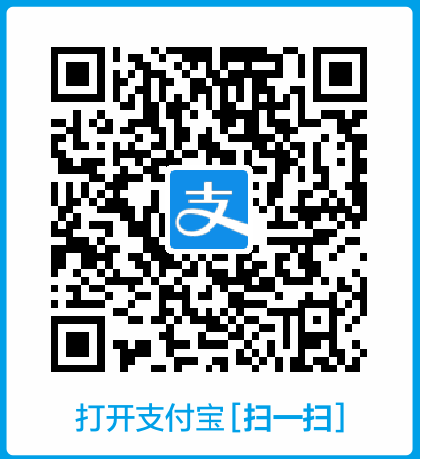 供应商资料采购事宜联系人姓名手机手机供应商资料采购事宜联系人供应商资料采购事宜联系人办公电话/传真电子邮箱（标书的电子文档、后续澄清公告可以通过E-mail发送给供应商）电子邮箱（标书的电子文档、后续澄清公告可以通过E-mail发送给供应商）供应商资料采购事宜联系人招标文件登记表   营业执照副本复印件加盖公章   法人及受托人身份证复印件加盖公章   法人身份声明函或法人授权委托书（格式自拟）加盖公章   标书费支付截图（请将以上电子扫描件发至 njdcx_gczx@163.com 邮箱）招标文件登记表   营业执照副本复印件加盖公章   法人及受托人身份证复印件加盖公章   法人身份声明函或法人授权委托书（格式自拟）加盖公章   标书费支付截图（请将以上电子扫描件发至 njdcx_gczx@163.com 邮箱）招标文件登记表   营业执照副本复印件加盖公章   法人及受托人身份证复印件加盖公章   法人身份声明函或法人授权委托书（格式自拟）加盖公章   标书费支付截图（请将以上电子扫描件发至 njdcx_gczx@163.com 邮箱）招标文件登记表   营业执照副本复印件加盖公章   法人及受托人身份证复印件加盖公章   法人身份声明函或法人授权委托书（格式自拟）加盖公章   标书费支付截图（请将以上电子扫描件发至 njdcx_gczx@163.com 邮箱）招标文件登记表   营业执照副本复印件加盖公章   法人及受托人身份证复印件加盖公章   法人身份声明函或法人授权委托书（格式自拟）加盖公章   标书费支付截图（请将以上电子扫描件发至 njdcx_gczx@163.com 邮箱）招标文件登记表   营业执照副本复印件加盖公章   法人及受托人身份证复印件加盖公章   法人身份声明函或法人授权委托书（格式自拟）加盖公章   标书费支付截图（请将以上电子扫描件发至 njdcx_gczx@163.com 邮箱）招标文件登记表   营业执照副本复印件加盖公章   法人及受托人身份证复印件加盖公章   法人身份声明函或法人授权委托书（格式自拟）加盖公章   标书费支付截图（请将以上电子扫描件发至 njdcx_gczx@163.com 邮箱）代理机构经办人：刘工代理机构经办人：刘工代理机构经办人：刘工代理机构经办人：刘工电话：025-52639995转8004     电话：025-52639995转8004     电话：025-52639995转8004     